Trūcīgas un maznodrošinātas ģimenes (personas) izziņas derīguma termiņa pagarināšana ārkārtas situācijā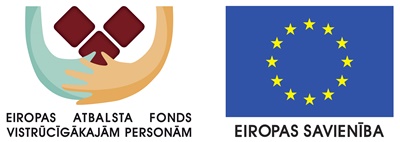 Trūcīgas un maznodrošinātas ģimenes (personas) izziņas derīguma termiņa pagarināšana ārkārtas situācijāSabiedrības integrācijas fonds informē, ka pieņemti Sociālo pakalpojumu un sociālās palīdzības likuma grozījumi, kas nosaka, ka personām, kurām laikā, kad ir spēkā COVID-19 izraisītā ārkārtas situācija, beidzas trūcīgas vai maznodrošinātas ģimenes (personas) statusa derīguma termiņš, tas tiks pagarināts automātiski – uz ārkārtējās situācijas laiku un vienu kalendāro mēnesi pēc ārkārtējās situācijas beigām.Atbilstoši šī brīža lēmumam ārkārtas stāvoklis valstī ir līdz 14.04.2020.:* pakas bērniem vecumā līdz 2 gadiem izdalāmas atbilstoši vecumu grupāmPersonas ar iepriekš izdotām izziņām, kam automātiski pagarināts termiņš, var saņemt atbalsta pakas un piedalīties papildpasākumos, piemēram, saņemt konsultācijas.Izziņas par krīzes situāciju netiek pagarinātas! Sociālie dienesti izziņas par krīzes situāciju, lēmumus par atbalstu krīzes situācijā izdod no jauna.Personām, kurām nav izziņas un tās jāsaņem no jauna, jāsazinās ar sociālo dienestu, lai noskaidrotu, kādā veidā pieteikties izziņai un kā tā var tikt saņemta. Ar jauno izziņu persona ierodas saņemt pakas atbilstoši Eiropas Atbalsta fonda vistrūcīgākajām personām izdales nosacījumiem.Skat. informāciju arī Labklājības ministrijas mājas lapā.Ja izziņas derīguma termiņš beidzas līdzPagarinājums līdzPagarinājuma periodā kopā izsniedzamas pakas (kopā)Pagarinājuma periodā kopā izsniedzamas pakas (kopā)Pagarinājuma periodā kopā izsniedzamas pakas (kopā)Pagarinājuma periodā kopā izsniedzamas pakas (kopā)Ja izziņas derīguma termiņš beidzas līdzPagarinājums līdzP2019H2019BP pakas bērniem*BH pakas bērniem*29.02.2020.31.05.2020.2 gab. katrai personai1 gab. katrai personai2 gab. katram bērnam1 gab. katram bērnam31.03.2020.31.05.2020.2 gab. katrai personai1 gab. katrai personai2 gab. katram bērnam1 gab. katram bērnam30.04.2020.31.05.2020.1 gab. katrai personai1 gab. katrai personai1 gab. katram bērnam1 gab. katram bērnam31.01.2020.nav------------